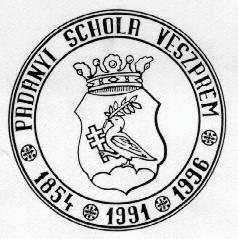 Jelentkezési lapegészségügyi képzésekhez2017/2018.Padányi Biró Márton Római Katolikus Gimnázium,Egészségügyi Szakgimnázium és Általános IskolaOM azonosító: 038156 - Felnőttképzési nyilvántartási szám: 02-0018-04A jelentkezési lapot kérjük nagy nyomtatott betűkkel, olvashatóan kitölteni!Név:	Tanuló születési neve: 	Tanuló oktatási azonosító száma: 	Szül. hely, év, hó, nap: 	 Anyja neve: 	Állandó lakása (megye megjelölésével):  	Tel.: ................................................., e-mail cím: 	Munkahely neve, címe: 	Érettségi éve: .................................	Tanult idegen nyelv: ..........................................Felsőoktatási intézménybe jelentkezett-e? 			igen - nemKér-e kollégiumi elhelyezést?					igen - nemEddig megszerzett szakmai képesítései (OKJ-s bizonyítvány): ……………………………………………………………………………………………………….Hozzájárulok, hogy a szakmai és/vagy iskolai előképzettséget igazoló bizonyítványaimról az iskola fénymásolatot készítsen. Kelt: .........................................................				...........................................................								                  jelentkező aláírásaFigyelem! A képzésekbe való felvétel feltétele az egészségügyi alkalmasság!A képzéseket megfelelő számú jelentkező esetén indítjuk!Meghirdetett szakok - iskolarendszerű, érettségire épülő szakképzések:Kérjük a választott képzés/ek sorrenddel való egyértelmű megjelölését!A felnőttképzésben a második OKJ-s szakképesítés tandíjmentes!A meghirdetett szakok rövid leírásaÁpoló / Gyakorló ápoló Feladata a holisztikus szemléletű, felelősségteljes munkavégzés az egészségtudatos magatartás kialakításában, a prevencióban, az ápolási, gondozás, szakápolási tevékenység megvalósításában, a rehabilitációban. Csapatban dolgozik különböző életkorú egészséges és beteg emberek érdekében, törekedve az eredményes kapcsolat kialakítására és fenntartására az érintettekkel.Gyakorló csecsemő- és gyermekápoló 	A képzés célja olyan egészségügyi szakemberek felkészítése, akik magas szintű szakmai elméleti és gyakorlati tudással rendelkeznek, valamint olyan emberi magatartással, gyermekszeretettel, empátiával, amely párosul nagyfokú felelősség és hivatástudattal.Kisgyermekgondozó-nevelő A csecsemő- és kisgyermekgondozó képzés célja olyan szakember képzése, aki magas színvonalú elméleti és gyakorlati tudással rendelkezik, személyiségét áthatja a gyermekszeretet, együttérző képességgel rendelkezik.a választott képzés/ek számozottsorrenddel való megjelölésea választott képzés/ek számozottsorrenddel való megjelöléseA szakképesítés (képzési program)A szakképesítés (képzési program)A szakképesítés (képzési program)A szakképesítés (képzési program)A szakképesítés (képzési program)JelentkezésJelentkezésJelentkezéskimeneténekidő-tartamaidő-tartamamegnevezésemegnevezésetípusaidő-tartamaidő-tartamafeltételefeltételehatáridejeGyakorló ápolóOKJ 54 723 02 iskolarendszerű nappali OKJiskolarendszerű nappali OKJ1 év1 éveü. szak-gimnáziumi érettségimájus 31.pótaug. 20.május 31.pótaug. 20.Gyakorló ápolóOKJ 54 723 02 iskolarendszerű nappali OKJ2 év2 évérettségiérettségimájus 31.pótaug. 20.május 31.pótaug. 20.Gyakorló ápolóOKJ 54 723 02 iskolarendszerű esti OKJiskolarendszerű esti OKJ1 év1 éveü. szak-gimnáziumi érettségimájus 31.pótaug. 20.május 31.pótaug. 20.Gyakorló ápolóOKJ 54 723 02 iskolarendszerű esti OKJ2 év2 évérettségiérettségimájus 31.pótaug. 20.május 31.pótaug. 20.ÁpolóOKJ 55 723 01iskolarendszerű estiOKJiskolarendszerű estiOKJ1 év1 évgyakorló ápoló végzettségmájus 31.pótaug. 20.május 31.pótaug. 20.Gyakorló csecsemő- és gyermekápolóOKJ 54 723 03iskolarendszerű nappaliOKJiskolarendszerű nappaliOKJ2 év2 évérettségimájus 31.pótaug. 20.május 31.pótaug. 20.Gyakorló csecsemő- és gyermekápolóOKJ 54 723 03iskolarendszerű estiOKJiskolarendszerű estiOKJ2 év2 évérettségimájus 31.pótaug. 20.május 31.pótaug. 20.Kisgyermekgondozó-nevelőOKJ 54 761 02iskolarendszerű nappali OKJiskolarendszerű nappali OKJ2 év2 évérettségimájus 31.pótaug. 20.május 31.pótaug. 20.